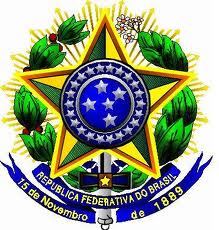 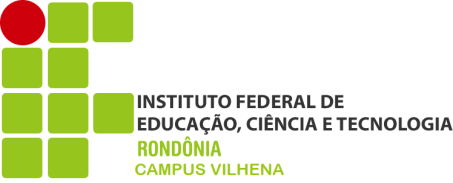 MINISTÉRIO DA EDUCAÇÃOMINISTÉRIO DA EDUCAÇÃOMINISTÉRIO DA EDUCAÇÃOMINISTÉRIO DA EDUCAÇÃOMINISTÉRIO DA EDUCAÇÃOMINISTÉRIO DA EDUCAÇÃOMINISTÉRIO DA EDUCAÇÃOMINISTÉRIO DA EDUCAÇÃOMINISTÉRIO DA EDUCAÇÃOINSTITUTO FEDERAL DE EDUCAÇÃO, CIÊNCIA E TECNOLOGIA DE RONDÔNIAINSTITUTO FEDERAL DE EDUCAÇÃO, CIÊNCIA E TECNOLOGIA DE RONDÔNIAINSTITUTO FEDERAL DE EDUCAÇÃO, CIÊNCIA E TECNOLOGIA DE RONDÔNIAINSTITUTO FEDERAL DE EDUCAÇÃO, CIÊNCIA E TECNOLOGIA DE RONDÔNIAINSTITUTO FEDERAL DE EDUCAÇÃO, CIÊNCIA E TECNOLOGIA DE RONDÔNIAINSTITUTO FEDERAL DE EDUCAÇÃO, CIÊNCIA E TECNOLOGIA DE RONDÔNIAINSTITUTO FEDERAL DE EDUCAÇÃO, CIÊNCIA E TECNOLOGIA DE RONDÔNIAINSTITUTO FEDERAL DE EDUCAÇÃO, CIÊNCIA E TECNOLOGIA DE RONDÔNIAINSTITUTO FEDERAL DE EDUCAÇÃO, CIÊNCIA E TECNOLOGIA DE RONDÔNIACAMPUS VILHENAFICHA DE MATRÍCULA – 2019/2CAMPUS VILHENAFICHA DE MATRÍCULA – 2019/2CAMPUS VILHENAFICHA DE MATRÍCULA – 2019/2CAMPUS VILHENAFICHA DE MATRÍCULA – 2019/2CAMPUS VILHENAFICHA DE MATRÍCULA – 2019/2CAMPUS VILHENAFICHA DE MATRÍCULA – 2019/2CAMPUS VILHENAFICHA DE MATRÍCULA – 2019/2CAMPUS VILHENAFICHA DE MATRÍCULA – 2019/2CAMPUS VILHENAFICHA DE MATRÍCULA – 2019/2CURSO DE IDIOMAS - REMATRÍCULA____________________________________________CURSO DE IDIOMAS - REMATRÍCULA____________________________________________CURSO DE IDIOMAS - REMATRÍCULA____________________________________________CURSO DE IDIOMAS - REMATRÍCULA____________________________________________CURSO DE IDIOMAS - REMATRÍCULA____________________________________________ORDEM DE CHEGADA NÚMERO:      ___________Ata:_____________ORDEM DE CHEGADA NÚMERO:      ___________Ata:_____________ORDEM DE CHEGADA NÚMERO:      ___________Ata:_____________Colar foto aquiDADOS PESSOAISDADOS PESSOAISDADOS PESSOAISDADOS PESSOAISDADOS PESSOAISDADOS PESSOAISDADOS PESSOAISDADOS PESSOAISDADOS PESSOAISNome Completo:Nome Completo:Nome Completo:Nome Completo:Nome Completo:Nome Completo:Nome Completo:Nome Completo:Nome Completo:Nacionalidade:Nacionalidade:Nacionalidade:Etnia:Etnia:Etnia:Etnia:Etnia:Etnia:Cidade de Nascimento:Cidade de Nascimento:Cidade de Nascimento:Cidade de Nascimento:Cidade de Nascimento:Cidade de Nascimento:UfData de Nascimento:Data de Nascimento:Sexo:Sexo:Sexo:Sexo:CPF:RG:RG:Órgão Expedidor:Órgão Expedidor:Órgão Expedidor:Órgão Expedidor:Órgão Expedidor:Expedição:_____/______/_______Expedição:_____/______/_______DADOS PARA CONTATODADOS PARA CONTATODADOS PARA CONTATODADOS PARA CONTATODADOS PARA CONTATODADOS PARA CONTATODADOS PARA CONTATODADOS PARA CONTATODADOS PARA CONTATOEndereço Completo:Endereço Completo:Endereço Completo:Endereço Completo:Endereço Completo:Endereço Completo:Endereço Completo:Endereço Completo:Endereço Completo:Município:Município:UF:CEP:CEP:CEP:CEP:CEP:CEP:Celular: Residencial:Em caso de Emergência avisar:Em caso de Emergência avisar:Em caso de Emergência avisar:Em caso de Emergência avisar:Em caso de Emergência avisar:Em caso de Emergência avisar:Em caso de Emergência avisar:E-MAIL:E-MAIL:E-MAIL:E-MAIL:E-MAIL:E-MAIL:E-MAIL:E-MAIL:E-MAIL:DADOS SOCIOECONÔMICOSDADOS SOCIOECONÔMICOSDADOS SOCIOECONÔMICOSDADOS SOCIOECONÔMICOSDADOS SOCIOECONÔMICOSDADOS SOCIOECONÔMICOSDADOS SOCIOECONÔMICOSDADOS SOCIOECONÔMICOSDADOS SOCIOECONÔMICOSSITUAÇÃO DE TRABALHOSITUAÇÃO DE TRABALHOSITUAÇÃO DE TRABALHOSITUAÇÃO DE TRABALHOSITUAÇÃO DE TRABALHOSITUAÇÃO DE TRABALHOSITUAÇÃO DE TRABALHOSITUAÇÃO DE TRABALHOSITUAÇÃO DE TRABALHO(     )Desempregada       (     ) Profissional Liberal        (     )Empregada    (     ) Aposentada(     )Desempregada       (     ) Profissional Liberal        (     )Empregada    (     ) Aposentada(     )Desempregada       (     ) Profissional Liberal        (     )Empregada    (     ) Aposentada(     )Desempregada       (     ) Profissional Liberal        (     )Empregada    (     ) Aposentada(     )Desempregada       (     ) Profissional Liberal        (     )Empregada    (     ) Aposentada(     )Desempregada       (     ) Profissional Liberal        (     )Empregada    (     ) Aposentada(     )Desempregada       (     ) Profissional Liberal        (     )Empregada    (     ) Aposentada(     )Desempregada       (     ) Profissional Liberal        (     )Empregada    (     ) Aposentada(     )Desempregada       (     ) Profissional Liberal        (     )Empregada    (     ) AposentadaSITUAÇÃO FAMILIARSITUAÇÃO FAMILIARSITUAÇÃO FAMILIARSITUAÇÃO FAMILIARSITUAÇÃO FAMILIARSITUAÇÃO FAMILIARSITUAÇÃO FAMILIARSITUAÇÃO FAMILIARSITUAÇÃO FAMILIAR(     ) Arrimo de Família         (     )  Compõe a renda              (     )Dependente(     ) Arrimo de Família         (     )  Compõe a renda              (     )Dependente(     ) Arrimo de Família         (     )  Compõe a renda              (     )Dependente(     ) Arrimo de Família         (     )  Compõe a renda              (     )Dependente(     ) Arrimo de Família         (     )  Compõe a renda              (     )Dependente(     ) Arrimo de Família         (     )  Compõe a renda              (     )Dependente(     ) Arrimo de Família         (     )  Compõe a renda              (     )Dependente(     ) Arrimo de Família         (     )  Compõe a renda              (     )Dependente(     ) Arrimo de Família         (     )  Compõe a renda              (     )DependenteLocal de trabalho:Local de trabalho:Local de trabalho:Local de trabalho:Local de trabalho:Local de trabalho:Local de trabalho:Local de trabalho:Local de trabalho:Profissão/Ocupação:Profissão/Ocupação:Profissão/Ocupação:Profissão/Ocupação:Profissão/Ocupação:Profissão/Ocupação:Profissão/Ocupação:Profissão/Ocupação:Profissão/Ocupação:Telefone do Trabalho:Telefone do Trabalho:Telefone do Trabalho:Telefone do Trabalho:DADOS RELACIONADOS À SAÚDEDADOS RELACIONADOS À SAÚDEDADOS RELACIONADOS À SAÚDEDADOS RELACIONADOS À SAÚDEDADOS RELACIONADOS À SAÚDEDADOS RELACIONADOS À SAÚDEDADOS RELACIONADOS À SAÚDEDADOS RELACIONADOS À SAÚDEDADOS RELACIONADOS À SAÚDEDADOS RELACIONADOS À SAÚDEDADOS RELACIONADOS À SAÚDEDADOS RELACIONADOS À SAÚDEDADOS RELACIONADOS À SAÚDEDADOS RELACIONADOS À SAÚDETipagem sanguíneaTipagem sanguíneaA+A+B+A-B-B-B-AB+AB-AB-O+O-DOCUMENTOS ENTREGUESDOCUMENTOS ENTREGUESDOCUMENTOS ENTREGUESDOCUMENTOS ENTREGUESDOCUMENTOS ENTREGUESDOCUMENTOS ENTREGUESDOCUMENTOS ENTREGUESDOCUMENTOS ENTREGUESDOCUMENTOS ENTREGUESDOCUMENTOS ENTREGUESDOCUMENTOS ENTREGUESDOCUMENTOS ENTREGUESDOCUMENTOS ENTREGUESDOCUMENTOS ENTREGUESComprovante de residência:Comprovante de residência:Comprovante de residência:Comprovante de residência:Comprovante de residência:Comprovante de residência:Comprovante de residência:Comprovante de residência:Comprovante de residência:Comprovante de residência:Comprovante de residência:Comprovante de residência:Comprovante de residência:Comprovante de residência:Foto 3x4 recente (1):Foto 3x4 recente (1):Foto 3x4 recente (1):Foto 3x4 recente (1):Foto 3x4 recente (1):Foto 3x4 recente (1):Foto 3x4 recente (1):Foto 3x4 recente (1):Foto 3x4 recente (1):Foto 3x4 recente (1):Foto 3x4 recente (1):Foto 3x4 recente (1):Foto 3x4 recente (1):Foto 3x4 recente (1):Fotocópia e original da Carteira de Identidade:Fotocópia e original da Carteira de Identidade:Fotocópia e original da Carteira de Identidade:Fotocópia e original da Carteira de Identidade:Fotocópia e original da Carteira de Identidade:Fotocópia e original da Carteira de Identidade:Fotocópia e original da Carteira de Identidade:Fotocópia e original da Carteira de Identidade:Fotocópia e original da Carteira de Identidade:Fotocópia e original da Carteira de Identidade:Fotocópia e original da Carteira de Identidade:Fotocópia e original da Carteira de Identidade:Fotocópia e original da Carteira de Identidade:Fotocópia e original da Carteira de Identidade:Fotocópia e original do Cadastro de Pessoa Física CPF:Fotocópia e original do Cadastro de Pessoa Física CPF:Fotocópia e original do Cadastro de Pessoa Física CPF:Fotocópia e original do Cadastro de Pessoa Física CPF:Fotocópia e original do Cadastro de Pessoa Física CPF:Fotocópia e original do Cadastro de Pessoa Física CPF:Fotocópia e original do Cadastro de Pessoa Física CPF:Fotocópia e original do Cadastro de Pessoa Física CPF:Fotocópia e original do Cadastro de Pessoa Física CPF:Fotocópia e original do Cadastro de Pessoa Física CPF:Fotocópia e original do Cadastro de Pessoa Física CPF:Fotocópia e original do Cadastro de Pessoa Física CPF:Fotocópia e original do Cadastro de Pessoa Física CPF:Fotocópia e original do Cadastro de Pessoa Física CPF:Certidão de Nascimento ou casamento:Certidão de Nascimento ou casamento:Certidão de Nascimento ou casamento:Certidão de Nascimento ou casamento:Certidão de Nascimento ou casamento:Certidão de Nascimento ou casamento:Certidão de Nascimento ou casamento:Certidão de Nascimento ou casamento:Certidão de Nascimento ou casamento:Certidão de Nascimento ou casamento:Certidão de Nascimento ou casamento:Certidão de Nascimento ou casamento:Certidão de Nascimento ou casamento:Certidão de Nascimento ou casamento:Observações: Observações: Observações: Observações: Observações: Observações: Observações: Observações: Observações: Observações: Observações: Observações: Observações: Observações: RG do/da procurador/procuradoraRG do/da procurador/procuradoraRG do/da procurador/procuradoraRG do/da procurador/procuradoraRG do/da procurador/procuradoraRG do/da procurador/procuradoraRG do/da procurador/procuradoraRG do/da procurador/procuradoraRG do/da procurador/procuradoraRG do/da procurador/procuradoraRG do/da procurador/procuradoraRG do/da procurador/procuradoraRG do/da procurador/procuradoraRG do/da procurador/procuradoraCPF do/da procurador/procuradoraCPF do/da procurador/procuradoraCPF do/da procurador/procuradoraCPF do/da procurador/procuradoraCPF do/da procurador/procuradoraCPF do/da procurador/procuradoraCPF do/da procurador/procuradoraCPF do/da procurador/procuradoraCPF do/da procurador/procuradoraCPF do/da procurador/procuradoraCPF do/da procurador/procuradoraCPF do/da procurador/procuradoraCPF do/da procurador/procuradoraCPF do/da procurador/procuradoraDeclaro que as informações constantes neste formulário e documentos entregues são verdadeiras, estando ciente de que se faltar com a veracidade estarei sob pena de invalidação da matrícula ou de permanência no curso a qualquer tempo. Declaro também que disponho de tempo para a realização do curso que estou me comprometendo a realizar.Declaro que as informações constantes neste formulário e documentos entregues são verdadeiras, estando ciente de que se faltar com a veracidade estarei sob pena de invalidação da matrícula ou de permanência no curso a qualquer tempo. Declaro também que disponho de tempo para a realização do curso que estou me comprometendo a realizar.Declaro que as informações constantes neste formulário e documentos entregues são verdadeiras, estando ciente de que se faltar com a veracidade estarei sob pena de invalidação da matrícula ou de permanência no curso a qualquer tempo. Declaro também que disponho de tempo para a realização do curso que estou me comprometendo a realizar.Declaro que as informações constantes neste formulário e documentos entregues são verdadeiras, estando ciente de que se faltar com a veracidade estarei sob pena de invalidação da matrícula ou de permanência no curso a qualquer tempo. Declaro também que disponho de tempo para a realização do curso que estou me comprometendo a realizar.Declaro que as informações constantes neste formulário e documentos entregues são verdadeiras, estando ciente de que se faltar com a veracidade estarei sob pena de invalidação da matrícula ou de permanência no curso a qualquer tempo. Declaro também que disponho de tempo para a realização do curso que estou me comprometendo a realizar.Declaro que as informações constantes neste formulário e documentos entregues são verdadeiras, estando ciente de que se faltar com a veracidade estarei sob pena de invalidação da matrícula ou de permanência no curso a qualquer tempo. Declaro também que disponho de tempo para a realização do curso que estou me comprometendo a realizar.Declaro que as informações constantes neste formulário e documentos entregues são verdadeiras, estando ciente de que se faltar com a veracidade estarei sob pena de invalidação da matrícula ou de permanência no curso a qualquer tempo. Declaro também que disponho de tempo para a realização do curso que estou me comprometendo a realizar.Declaro que as informações constantes neste formulário e documentos entregues são verdadeiras, estando ciente de que se faltar com a veracidade estarei sob pena de invalidação da matrícula ou de permanência no curso a qualquer tempo. Declaro também que disponho de tempo para a realização do curso que estou me comprometendo a realizar.Declaro que as informações constantes neste formulário e documentos entregues são verdadeiras, estando ciente de que se faltar com a veracidade estarei sob pena de invalidação da matrícula ou de permanência no curso a qualquer tempo. Declaro também que disponho de tempo para a realização do curso que estou me comprometendo a realizar.Declaro que as informações constantes neste formulário e documentos entregues são verdadeiras, estando ciente de que se faltar com a veracidade estarei sob pena de invalidação da matrícula ou de permanência no curso a qualquer tempo. Declaro também que disponho de tempo para a realização do curso que estou me comprometendo a realizar.Declaro que as informações constantes neste formulário e documentos entregues são verdadeiras, estando ciente de que se faltar com a veracidade estarei sob pena de invalidação da matrícula ou de permanência no curso a qualquer tempo. Declaro também que disponho de tempo para a realização do curso que estou me comprometendo a realizar.Declaro que as informações constantes neste formulário e documentos entregues são verdadeiras, estando ciente de que se faltar com a veracidade estarei sob pena de invalidação da matrícula ou de permanência no curso a qualquer tempo. Declaro também que disponho de tempo para a realização do curso que estou me comprometendo a realizar.Declaro que as informações constantes neste formulário e documentos entregues são verdadeiras, estando ciente de que se faltar com a veracidade estarei sob pena de invalidação da matrícula ou de permanência no curso a qualquer tempo. Declaro também que disponho de tempo para a realização do curso que estou me comprometendo a realizar.Declaro que as informações constantes neste formulário e documentos entregues são verdadeiras, estando ciente de que se faltar com a veracidade estarei sob pena de invalidação da matrícula ou de permanência no curso a qualquer tempo. Declaro também que disponho de tempo para a realização do curso que estou me comprometendo a realizar.Declaro que as informações constantes neste formulário e documentos entregues são verdadeiras, estando ciente de que se faltar com a veracidade estarei sob pena de invalidação da matrícula ou de permanência no curso a qualquer tempo. Declaro também que disponho de tempo para a realização do curso que estou me comprometendo a realizar.Declaro que as informações constantes neste formulário e documentos entregues são verdadeiras, estando ciente de que se faltar com a veracidade estarei sob pena de invalidação da matrícula ou de permanência no curso a qualquer tempo. Declaro também que disponho de tempo para a realização do curso que estou me comprometendo a realizar.Declaro que as informações constantes neste formulário e documentos entregues são verdadeiras, estando ciente de que se faltar com a veracidade estarei sob pena de invalidação da matrícula ou de permanência no curso a qualquer tempo. Declaro também que disponho de tempo para a realização do curso que estou me comprometendo a realizar.Declaro que as informações constantes neste formulário e documentos entregues são verdadeiras, estando ciente de que se faltar com a veracidade estarei sob pena de invalidação da matrícula ou de permanência no curso a qualquer tempo. Declaro também que disponho de tempo para a realização do curso que estou me comprometendo a realizar.Declaro que as informações constantes neste formulário e documentos entregues são verdadeiras, estando ciente de que se faltar com a veracidade estarei sob pena de invalidação da matrícula ou de permanência no curso a qualquer tempo. Declaro também que disponho de tempo para a realização do curso que estou me comprometendo a realizar.Declaro que as informações constantes neste formulário e documentos entregues são verdadeiras, estando ciente de que se faltar com a veracidade estarei sob pena de invalidação da matrícula ou de permanência no curso a qualquer tempo. Declaro também que disponho de tempo para a realização do curso que estou me comprometendo a realizar.Declaro que as informações constantes neste formulário e documentos entregues são verdadeiras, estando ciente de que se faltar com a veracidade estarei sob pena de invalidação da matrícula ou de permanência no curso a qualquer tempo. Declaro também que disponho de tempo para a realização do curso que estou me comprometendo a realizar.Declaro que as informações constantes neste formulário e documentos entregues são verdadeiras, estando ciente de que se faltar com a veracidade estarei sob pena de invalidação da matrícula ou de permanência no curso a qualquer tempo. Declaro também que disponho de tempo para a realização do curso que estou me comprometendo a realizar.Declaro que as informações constantes neste formulário e documentos entregues são verdadeiras, estando ciente de que se faltar com a veracidade estarei sob pena de invalidação da matrícula ou de permanência no curso a qualquer tempo. Declaro também que disponho de tempo para a realização do curso que estou me comprometendo a realizar.Declaro que as informações constantes neste formulário e documentos entregues são verdadeiras, estando ciente de que se faltar com a veracidade estarei sob pena de invalidação da matrícula ou de permanência no curso a qualquer tempo. Declaro também que disponho de tempo para a realização do curso que estou me comprometendo a realizar.Declaro que as informações constantes neste formulário e documentos entregues são verdadeiras, estando ciente de que se faltar com a veracidade estarei sob pena de invalidação da matrícula ou de permanência no curso a qualquer tempo. Declaro também que disponho de tempo para a realização do curso que estou me comprometendo a realizar.Declaro que as informações constantes neste formulário e documentos entregues são verdadeiras, estando ciente de que se faltar com a veracidade estarei sob pena de invalidação da matrícula ou de permanência no curso a qualquer tempo. Declaro também que disponho de tempo para a realização do curso que estou me comprometendo a realizar.Declaro que as informações constantes neste formulário e documentos entregues são verdadeiras, estando ciente de que se faltar com a veracidade estarei sob pena de invalidação da matrícula ou de permanência no curso a qualquer tempo. Declaro também que disponho de tempo para a realização do curso que estou me comprometendo a realizar.Declaro que as informações constantes neste formulário e documentos entregues são verdadeiras, estando ciente de que se faltar com a veracidade estarei sob pena de invalidação da matrícula ou de permanência no curso a qualquer tempo. Declaro também que disponho de tempo para a realização do curso que estou me comprometendo a realizar.Declaro que as informações constantes neste formulário e documentos entregues são verdadeiras, estando ciente de que se faltar com a veracidade estarei sob pena de invalidação da matrícula ou de permanência no curso a qualquer tempo. Declaro também que disponho de tempo para a realização do curso que estou me comprometendo a realizar.Declaro que as informações constantes neste formulário e documentos entregues são verdadeiras, estando ciente de que se faltar com a veracidade estarei sob pena de invalidação da matrícula ou de permanência no curso a qualquer tempo. Declaro também que disponho de tempo para a realização do curso que estou me comprometendo a realizar.Declaro que as informações constantes neste formulário e documentos entregues são verdadeiras, estando ciente de que se faltar com a veracidade estarei sob pena de invalidação da matrícula ou de permanência no curso a qualquer tempo. Declaro também que disponho de tempo para a realização do curso que estou me comprometendo a realizar.Declaro que as informações constantes neste formulário e documentos entregues são verdadeiras, estando ciente de que se faltar com a veracidade estarei sob pena de invalidação da matrícula ou de permanência no curso a qualquer tempo. Declaro também que disponho de tempo para a realização do curso que estou me comprometendo a realizar.Declaro que as informações constantes neste formulário e documentos entregues são verdadeiras, estando ciente de que se faltar com a veracidade estarei sob pena de invalidação da matrícula ou de permanência no curso a qualquer tempo. Declaro também que disponho de tempo para a realização do curso que estou me comprometendo a realizar.Declaro que as informações constantes neste formulário e documentos entregues são verdadeiras, estando ciente de que se faltar com a veracidade estarei sob pena de invalidação da matrícula ou de permanência no curso a qualquer tempo. Declaro também que disponho de tempo para a realização do curso que estou me comprometendo a realizar.Declaro que as informações constantes neste formulário e documentos entregues são verdadeiras, estando ciente de que se faltar com a veracidade estarei sob pena de invalidação da matrícula ou de permanência no curso a qualquer tempo. Declaro também que disponho de tempo para a realização do curso que estou me comprometendo a realizar.Declaro que as informações constantes neste formulário e documentos entregues são verdadeiras, estando ciente de que se faltar com a veracidade estarei sob pena de invalidação da matrícula ou de permanência no curso a qualquer tempo. Declaro também que disponho de tempo para a realização do curso que estou me comprometendo a realizar.Declaro que as informações constantes neste formulário e documentos entregues são verdadeiras, estando ciente de que se faltar com a veracidade estarei sob pena de invalidação da matrícula ou de permanência no curso a qualquer tempo. Declaro também que disponho de tempo para a realização do curso que estou me comprometendo a realizar.Declaro que as informações constantes neste formulário e documentos entregues são verdadeiras, estando ciente de que se faltar com a veracidade estarei sob pena de invalidação da matrícula ou de permanência no curso a qualquer tempo. Declaro também que disponho de tempo para a realização do curso que estou me comprometendo a realizar.Declaro que as informações constantes neste formulário e documentos entregues são verdadeiras, estando ciente de que se faltar com a veracidade estarei sob pena de invalidação da matrícula ou de permanência no curso a qualquer tempo. Declaro também que disponho de tempo para a realização do curso que estou me comprometendo a realizar.Declaro que as informações constantes neste formulário e documentos entregues são verdadeiras, estando ciente de que se faltar com a veracidade estarei sob pena de invalidação da matrícula ou de permanência no curso a qualquer tempo. Declaro também que disponho de tempo para a realização do curso que estou me comprometendo a realizar.Declaro que as informações constantes neste formulário e documentos entregues são verdadeiras, estando ciente de que se faltar com a veracidade estarei sob pena de invalidação da matrícula ou de permanência no curso a qualquer tempo. Declaro também que disponho de tempo para a realização do curso que estou me comprometendo a realizar.Declaro que as informações constantes neste formulário e documentos entregues são verdadeiras, estando ciente de que se faltar com a veracidade estarei sob pena de invalidação da matrícula ou de permanência no curso a qualquer tempo. Declaro também que disponho de tempo para a realização do curso que estou me comprometendo a realizar.Vilhena/RO, _______/________/______________Vilhena/RO, _______/________/______________Vilhena/RO, _______/________/______________Vilhena/RO, _______/________/______________Vilhena/RO, _______/________/______________Vilhena/RO, _______/________/______________Vilhena/RO, _______/________/______________Vilhena/RO, _______/________/______________Vilhena/RO, _______/________/______________Vilhena/RO, _______/________/______________Vilhena/RO, _______/________/______________Vilhena/RO, _______/________/______________Vilhena/RO, _______/________/______________Vilhena/RO, _______/________/______________Rubrica do responsável pela matrículaRubrica do responsável pela matrículaRubrica do responsável pela matrículaRubrica do responsável pela matrículaRubrica do responsável pela matrículaRubrica do responsável pela matrículaRubrica do responsável pela matrículaRubrica do responsável pela matrículaAssinatura (por extenso) do aluna ou procurador(a)Assinatura (por extenso) do aluna ou procurador(a)Assinatura (por extenso) do aluna ou procurador(a)Assinatura (por extenso) do aluna ou procurador(a)Assinatura (por extenso) do aluna ou procurador(a)Assinatura (por extenso) do aluna ou procurador(a)